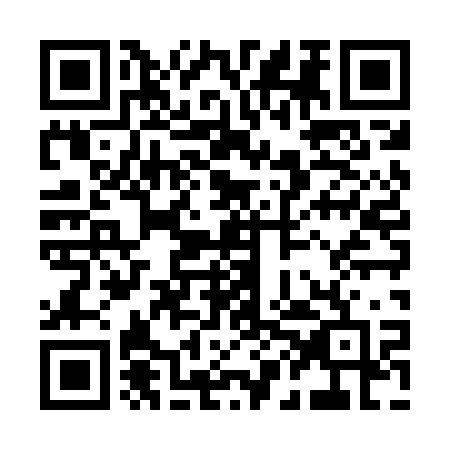 Prayer times for Angel Voyvoda, BulgariaWed 1 May 2024 - Fri 31 May 2024High Latitude Method: Angle Based RulePrayer Calculation Method: Muslim World LeagueAsar Calculation Method: HanafiPrayer times provided by https://www.salahtimes.comDateDayFajrSunriseDhuhrAsrMaghribIsha1Wed4:276:151:166:138:189:592Thu4:256:131:166:138:1910:013Fri4:236:121:166:148:2010:024Sat4:216:111:166:158:2110:045Sun4:196:101:166:158:2210:056Mon4:186:081:156:168:2310:077Tue4:166:071:156:178:2410:088Wed4:146:061:156:178:2510:109Thu4:126:051:156:188:2610:1210Fri4:116:041:156:188:2710:1311Sat4:096:031:156:198:2810:1512Sun4:076:021:156:208:2910:1613Mon4:056:011:156:208:3010:1814Tue4:046:001:156:218:3110:2015Wed4:025:591:156:218:3210:2116Thu4:015:581:156:228:3310:2317Fri3:595:571:156:228:3410:2418Sat3:585:561:156:238:3510:2619Sun3:565:551:156:248:3610:2720Mon3:555:541:156:248:3710:2921Tue3:535:531:166:258:3810:3022Wed3:525:521:166:258:3910:3223Thu3:505:521:166:268:4010:3324Fri3:495:511:166:268:4110:3525Sat3:485:501:166:278:4210:3626Sun3:465:501:166:278:4310:3727Mon3:455:491:166:288:4410:3928Tue3:445:481:166:288:4410:4029Wed3:435:481:166:298:4510:4130Thu3:425:471:166:298:4610:4331Fri3:415:471:176:308:4710:44